Übersicht zum Lernspiel „Geld-Memory“Umfang und AnwendungsmöglichkeitenVoraussetzungen zur Durchführung des LernspielsErforderliche VorkenntnisseFachlich-inhaltlich: Die Schülerinnen und Schüler müssen die Addition im Zahlenraum bis 10, später bis 20, beherrschen. Sie müssen zudem die Wörter „Euro“ und „Cent“ kennen und lesen können.Methodisch: Für dieses Lernspiel sind keine spezifischen methodischen Vorkenntnisse aufseiten der Schülerinnen und Schüler notwendig. Kenntnis des Spiels „Memory“ sind von Vorteil, aber nicht zwingend erforderlich.Erforderliche technische AusstattungDieses Spiel können Sie vollkommen analog mit Ihren Schülerinnen und Schülern spielen. Dafür müssen Sie das Spiel lediglich in der benötigten Anzahl ausdrucken.Lernziele & KompetenzenIn dieser Unterrichtseinheit erwerben bzw. stärken die Schülerinnen und Schüler folgende Kompetenzen.SachkompetenzDie Schülerinnen und Schüler können alle Euro- und Euro-Cent-Münzen anhand ihres Aussehens und ihres Nennwertes voneinander unterscheiden.Sie können die Nennwerte verschiedener Münzen im Zahlenraum bis 10, bei Nutzung der Erweiterung bis 20, addieren.Sie können die Abbildungen den Beträgen zuordnen und umgekehrt.MethodenkompetenzDie Schülerinnen und Schüler können sich mithilfe von visuellen Merkmalen (insbesondere Position/Anordnung) Informationen merken.Sie können aus bereits gewonnen Informationen Rückschlüsse ziehen (insbesondere mögliche Abbildungen/Beträge auf noch verdeckten Karten per Ausschlussverfahren eingrenzen).Selbst- und SozialkompetenzDie Schülerinnen und Schüler können mit Sieg oder Niederlage umgehen.Sie können Regeln befolgen und andere auf die Einhaltung von Regeln hinweisen.Sie können ein Spiel zu Ende spielen, auch wenn sie selbst im Rückstand sind.Ähnliche LernspieleDauer:15 bis 20 Min.Jahrgangsstufen:ab Klasse 1Schulformen:Grundschule, FörderschuleFächerbezug:MathematikDieses Lernspiel lässt sich sehr gut für eine Vertretungsstunde nutzen.Dieses Lernspiel lässt sich sehr gut für eine Vertretungsstunde nutzen.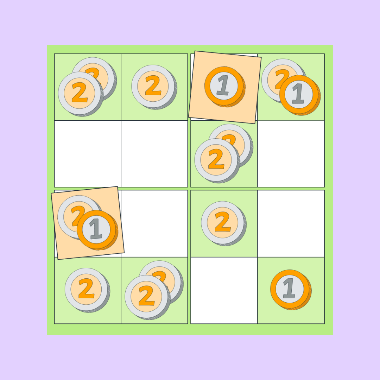 Lernspiel „Geld-Sudoku“Dauer: variabel, bis zu 45 Min.Jahrgangsstufen: ab Klasse 1Schulformen: Grundschule, FörderschuleFächer: MathematikZum Spiel